VII PhDay Complutense. Facultad de Geografía e Historia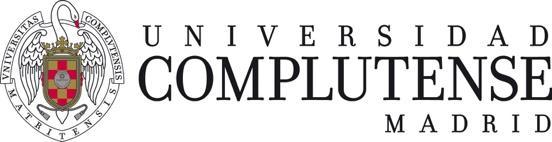 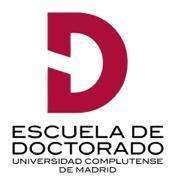 Título de la tesisTítulo de la tesisTítulo de la tesisTítulo de la ponenciaTítulo de la ponenciaTítulo de la ponenciaNombre y apellidosNombre y apellidosD.N.I.Programa de doctoradoPrograma de doctoradoPrograma de doctoradoDirector/a de la tesisDirector/a de la tesisDirector/a de la tesisCurso¿Disfruta de beca? Indicar cuál¿Disfruta de beca? Indicar cuálResumen (200 palabras máximo)Resumen (200 palabras máximo)Resumen (200 palabras máximo)Palabras clave (5 palabras máximo)Palabras clave (5 palabras máximo)Palabras clave (5 palabras máximo)